Звук и буква Ж1.Выполни штриховку по образцу. Звук Ж какой он? ( согласный, твердый) Каким цветом раскрасим кружок? ( синим)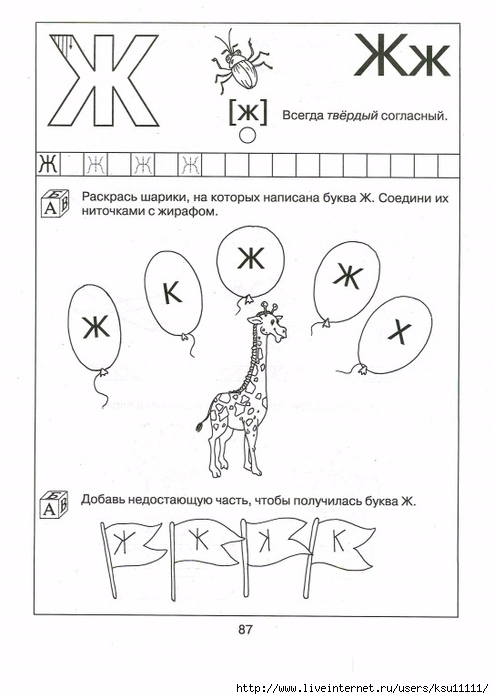 - Придумай и назови слова, начинающиеся со звука Ж ( жук, живот, жаба и  т.д.)2.Раскрась те шарики синим цветом, на которых написана буква Ж, соедини их ниточками с жирафом.3. Найди и обведи  все буквы Ж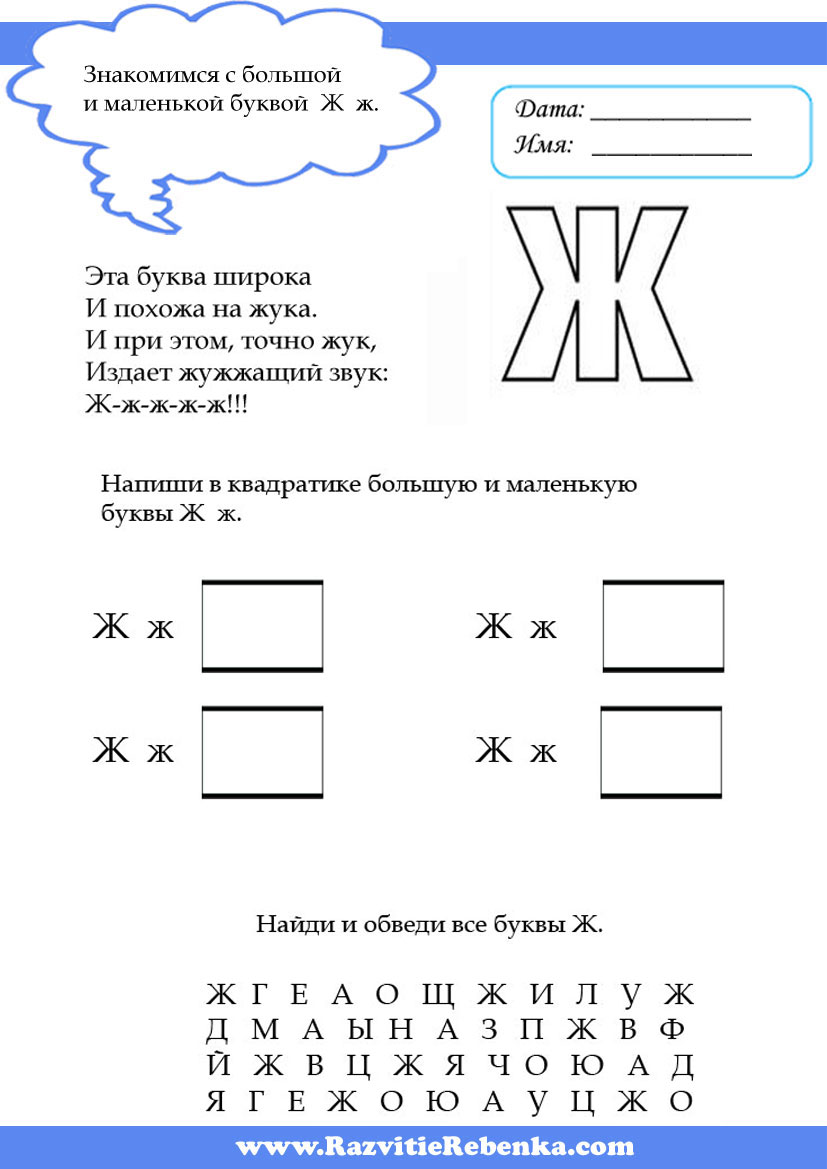 4. Найди место звука Ж в словах:Лыжи, ножик, жираф, жук.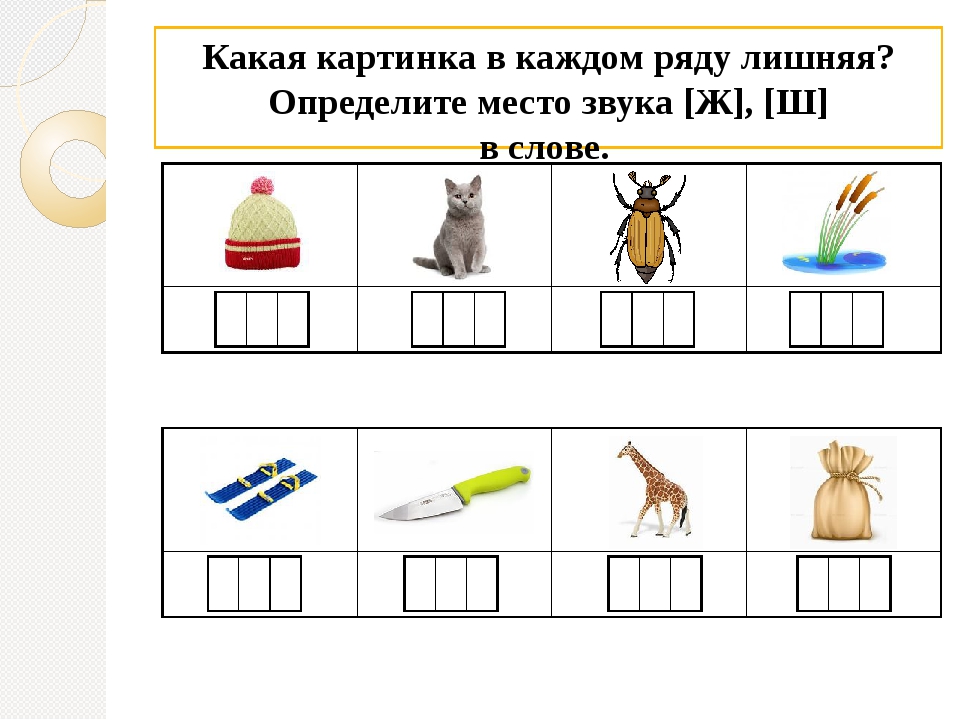 5. Сколько в слове слогов? Прохлопай:Жук, лыжи, лыжник, жаба, жакет, жадина6. Придумай предложение со словом «жук», со словом «жаба»7. Найди и раскрась все участки с буквой Ж. Что у тебя получилось?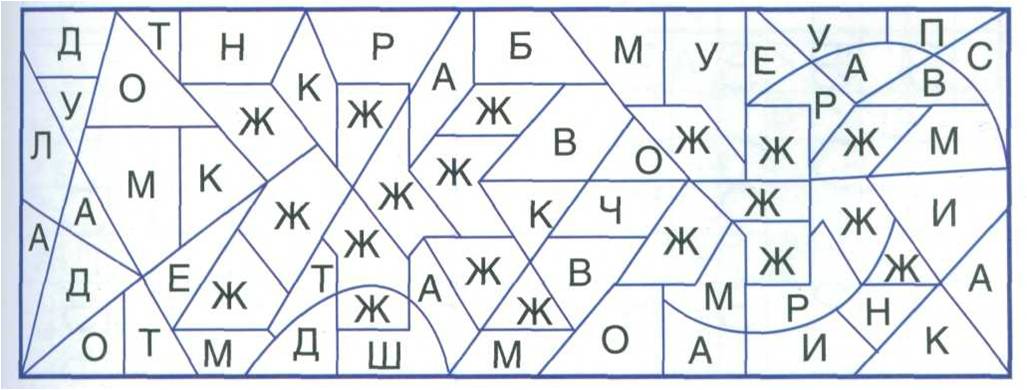  Учитель-логопедБорисова Татьяна Николаевна.